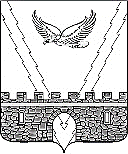 АДМИНИСТРАЦИЯ АПШЕРОНСКОГО ГОРОДСКОГО ПОСЕЛЕНИЯ АПШЕРОНСКОГО РАЙОНАПОСТАНОВЛЕНИЕот__01.06.2018________								 №__248____г.АпшеронскО предоставлении разрешения на отклонение от предельных параметров разрешенного строительства на земельном участке по адресу: город Апшеронск, улица Буденного, 14В администрацию Апшеронского городского поселения Апшеронского района обратился с заявлением Ефремов Леонид Константинович о предоставлении разрешения на отклонение от предельных параметров разрешенного строительства на земельном участке с кадастровым номером 23:02:0413003:141 общей площадью 995 квадратных метров, предоставленного для индивидуального жилищного строительства. Земельный участок расположен в зоне 1-2 этажной индивидуальной усадебной жилой застройки (Ж-1) на землях населенных пунктов в городе Апшеронске по улице Буденного, 14, и находится в собственности у Ефремова Леонида Константиновича, что подтверждается выпиской из Единого государственного реестра недвижимости об объекте недвижимости на земельный участок от 04 декабря 2017 года, выданной Управлением Федеральной службы государственной регистрации, кадастра и картографии по Краснодарскому краю. В соответствии со статьей 39 Градостроительного кодекса Российской Федерации, Правилами землепользования и застройки Апшеронского городского поселения Апшеронского района, утвержденными решением Совета Апшеронского городского поселения Апшеронского района от 21 декабря 2012 года № 216 (в редакции решения от 07 ноября 2017 года № 214), протоколом проведения публичных слушаний по вопросу предоставлении разрешения на отклонение от предельных параметров разрешенного строительства на земельном участке, расположенном в городе Апшеронске по улице Буденного, 14, от 24 апреля 2018 года № 12 и заключением о результатах публичных слушаний от 24 апреля 2018 года, руководствуясь статьей 32 устава Апшеронского городского поселения Апшеронского района,  п о с т а н о в л я ю:1. Предоставить разрешение на отклонение от предельных параметров разрешенного строительства на земельном участке с кадастровым номером 23:02:0413003:141 общей площадью 995 квадратных метров, определив растоя-                                                    2ние от границ соседнего участка, расположенного по адресу: город Апшеронск, улица Буденного, 14, по фасадной части земельного участка по улице Буденного, 14, на 2 метра 30 сантиметров, предоставленного для индивидуального жилищного строительства.                                                     2. Отделу организационно-кадровой работы администрации Апшеронского городского поселения Апшеронского района (Клепанева) официально опубликовать настоящее постановление в установленном законом порядке на сайте Апшеронского городского поселения Апшеронского района.                                                          3. Ефремову Леониду Константиновичу в трехмесячный срок после принятия настоящего постановления обеспечить внесение изменений в правовую документацию.                                                           4. Контроль за выполнением настоящего постановления возложить на заместителя главы Апшеронского городского поселения Апшеронского района Н.И.Покусаеву.          5. Постановление вступает в силу на следующий день после его официального опубликования.Глава Апшеронского городскогопоселения Апшеронского района                                                       С.Н.ИващенкоЛИСТ СОГЛАСОВАНИЯпроекта постановления администрацииАпшеронского городского поселенияАпшеронского районаот _________________№______________«О предоставлении разрешения на отклонение от предельных параметров разрешенного строительства на земельном участке по адресу: город Апшеронск, улица Буденного, 14»Проект внесен:Исполняющий обязанности заместителя главы Апшеронского городского поселения Апшеронского района                                                               К.Г.ЧайкаПроект подготовлен: Отделом архитектуры и градостроительства администрации Апшеронского городского поселения Апшеронского района Главный специалист                                                                              Т.В.Данилова                                                                                    Проект согласован:Начальник  юридического отделаадминистрации Апшеронского городского поселения Апшеронского района                                                     Н.В.Григорьева Начальник отдела организационно- кадровой работы администрации Апшеронского городского поселения Апшеронского района                                   И.В.Клепанева